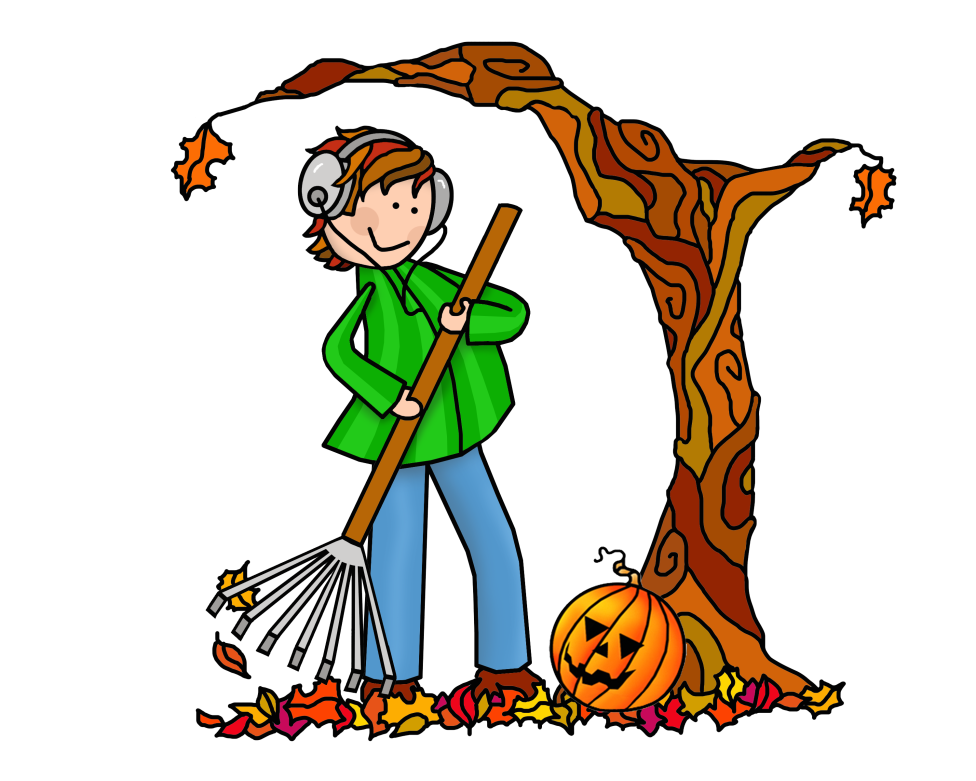 November Events
BOOKED FOR LUNCHMonday, November 20 @ 11:30 am ADULT COLORING PARTYMonday, November 20 @ 6:00 pm CLOSED FOR THANKSGIVING November 22, 23, 24TECH SOUPWednesday, November 29 @ 1:00 pm 